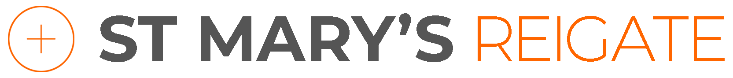 Current or most recent employerPrevious employerPrevious employerPlease continue on a separate sheet if necessary or include your CVContinue on a separate sheet if necessarySpecific questions concerning this postWhat do you perceive to be the biggest challenges facing today’s generation of young people?  How do these impact the way the church makes disciples in today’s culture and what do you think need to be the key aspects of a successful discipleship strategy for families and young people today?What attracts you most to the post and why you feel called to apply?What excites you and what daunts you about this post? What spiritual disciplines have moulded, and now mould, your daily life and ministry?In what ways have you grown as a disciple of Christ over the past year? What is God teaching you at the moment?St Mary’s is an Anglican church that is evangelical, charismatic, and orthodox in theology and practice.  How would you describe your own convictions?What styles and traditions of worship are you most at ease?What has satisfied you most in your life and work?What have you found most challenging?How would a good friend describe you?How would a critical friend describe you?Is there anything you like to make us aware of in this application?If you need us to make any adaptations for your interview to accommodate any disability you may have please tell us what these should be?If appointed, when could you start?                      Give period of notice if applicable:Please give the details of two references       Job application formVacancy title:Associate Minister | Youth Minister Please tell us how you heard about this vacancy:Personal detailsLast name:First name:Address:Postcode:Home Telephone No. Daytime Contact No.E-mail address:National Insurance No.Driving Licence Do you hold a full, clean driving licence valid in the UK?                                   Yes                    NoAre there any restrictions to your residence in the UK which might affect your right to take up this employment?                                    Yes                    NoIf Yes, please provide details:If you are successful in your application, would you require a work permit prior to taking up employment?                                     Yes                   NoApplicants should note that failure to declare any restrictions to employment or the need for a work permit could lead to termination of service.2.   Education/QualificationsSchool (11+) Study datesQualifications and GradeDate obtainedCollege/UniversityStudy datesQualifications and GradeDate obtainedOngoing Professional DevelopmentStudy datesQualifications and GradeDate obtainedTraining and DevelopmentTraining and DevelopmentPlease use the space below to give details of any training or non-qualification-based development which is relevant to the post and supports your application. Please use the space below to give details of any training or non-qualification-based development which is relevant to the post and supports your application. Training CoursesCourse Details (including length of course/nature of training) Current Membership of any Professional Body/OrganisationPlease give details: 4.  Employment historyPrevious employment:  Please include any previous experience (paid or unpaid), starting with the most recent first.Name of employer:Address:Position held:Date started:Leaving date:Reason for leaving:Current Salary or Salary on leaving this post:Contact name of line manager for reference:Brief description of duties:Name of employer:Address:Position held:Date started:Leaving date:Reason for leaving:Salary on leaving this post:Contact name of line manager for referenceBrief description of duties:Name of employer:Address:Position held:Date started:Leaving date:Reason for leavingSalary on leaving this post:Contact name of line manager for referenceBrief description of duties:5.  Information in support of your applicationSkills, abilities, experience, and callingPlease use this section to demonstrate why you think you would be suitable for the post by reference to the job description and person specification (and by giving examples and case studies).  Briefly and honestly, how do you see yourself matching up to the requirements.  Where would be the weakest matches?  Where do you feel you have most to contribute and in which areas would you be weakest or need training in some form?  6. Reasonable adjustments/Arrangements for interviewPlease contact us if you need the application form in an alternative format including large print.  7. ReferencesName of referee and relationship to you:Address:Email:                                                               Tel:                                                                      Name of referee and relationship to you:Address:Email:                                                                  Tel:                                                                           8.  Declaration   8.  DeclarationStatement to be signed by the applicantPlease complete the following declaration and sign it in the appropriate place below. If this declaration is not completed and signed, your application will not be considered.I agree that St Mary’s Reigate can create and maintain computer and paper records of my personal data and that this will be processed and stored in accordance with GDPR and the Data Protection Act 2018.I confirm that all the information given by me on this form is correct and accurate and I understand that if any of the information I have provided is later found to be false or misleading, any offer of employment may be withdrawn, or employment terminated. Signed:Date: